РОССИЙСКАЯ ФЕДЕРАЦИЯХанты-Мансийский автономный округ-Югра, Березовский районМуниципальное бюджетное общеобразовательное учреждениеИГРИМСКАЯ СРЕДНЯЯ ОБЩЕОБРАЗОВАТЕЛЬНАЯ ШКОЛА  имени Героя Советского Союза Собянина Гавриила Епифановича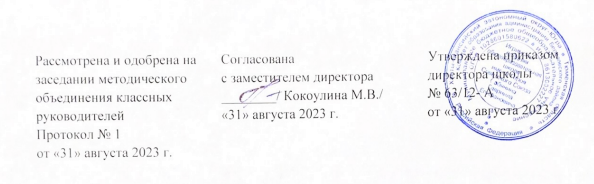 Рабочая программа внеурочной деятельностипо общеинтеллектуальному направлению«Коррекционные занятия по информатике» для обучающихся 9 классов2023-2024 учебный год                                                                           Составитель:Успанова Роза Баурджановна, учитель информатикипервой квалификационной категорииИгрим2023гПояснительная запискаРабочая программа внеурочной деятельности «Коррекционные занятия по информатике» разработана на основе требований к результатам освоения основной образовательной программы основного общего образования Муниципального бюджетного общеобразовательного учреждения Игримская средняя общеобразовательная школа имени Героя Советского Союза Собянина Гавриила Епифановича с учетом требований федерального государственного стандарта основного общего образования. Рабочая программа ориентирована на использование учебно-методического комплекса по информатике Л.Л.Босова.Согласно учебному плану на изучение курса внеурочной деятельности отводится в 9 классе 34 часа в год.Промежуточная аттестация осуществляется в виде тестирования.Срок реализации рабочей программы 1 год.Реализация рабочей программы в полном объеме достигается при необходимости за счет использования современных педагогических технологий, в том числе дистанционных.Рабочая программа реализуется с учетом программы воспитания обучающихся.Цель – совершенствование знаний и умений, их обобщение и систематизация.Задачи курса: Выявление и устранение пробелов в знаниях, обучающихся;Индивидуальная работа по формированию недостаточно освоенных учебных умений и навыков;Повышение уровня общего развития учащихся;Формирование самостоятельной познавательной активности.Создать условия для воспитания ответственного отношения к обучению, предмету.Взаимосвязь с программой воспитанияРабочая программа курса внеурочной деятельности разработана с учётом программы воспитания. Это позволяет на практике соединить обучающую и воспитательную деятельность, ориентировать её не только на интеллектуальное, но и на нравственное, социальное   развитие ребёнка. Это проявляется:в выделении в цели программы ценностных приоритетов;в приоритете личностных результатов реализации программы внеурочной деятельности, нашедших своё отражение и конкретизацию в программе воспитания;в интерактивных формах занятий для обучающихся, обеспечивающих их вовлечённость в совместную с педагогом и сверстниками деятельность.Планируемые результаты освоения курса внеурочной деятельностиЗанятия в рамках программы направлены на обеспечение достижений школьниками следующих личностных, метапредметных и предметных образовательных результатов.Личностные результаты:ответственное отношение к информации с учетом правовых и этических аспектов ее распространения;развитие чувства личной ответственности за качество окружающей информационной среды;способность увязать учебное содержание с собственным жизненным опытом, понять значимость подготовки в области информатики и ИКТ в условиях развития информационного общества;готовность к повышению своего образовательного уровня и продолжению обучения с использованием средств и методов информатики и ИКТ;способность и готовность к общению и сотрудничеству со сверстниками и взрослыми в процессе образовательной, общественно-полезной, учебно-исследовательской, творческой деятельности;способность и готовность к принятию ценностей здорового образа жизни за счет знания основных гигиенических, эргономических и технических условий безопасной эксплуатации средств ИКТ.Метапредметные и предметные результаты:владение общепредметными понятиями «объект», «система», «модель», «алгоритм», «исполнитель» и другие;владение информационно-логическими умениями: определять понятия, создавать обобщения, устанавливать аналогии, классифицировать, самостоятельно выбирать основания и критерии для классификации, устанавливать причинно-следственные связи, строить логическое рассуждение, умозаключение и делать выводы;владение умениями самостоятельно планировать пути достижения целей; соотносить свои действия с планируемыми результатами, осуществлять контроль своей деятельности, определять способы действий в рамках предложенных условий, корректировать свои действия в соответствии с изменяющейся ситуацией; оценивать правильность выполнения учебной задачи;владение основами самоконтроля, самооценки, принятия решений и осуществления осознанного выбора в учебной и познавательной деятельности;владение основными универсальными умения информационного характера, такими как постановка и формулирование проблемы; поиск и выделение необходимой информации, применение методов информационного поиска; структурирование и визуализация информации; выбор наиболее эффективных способов решения задач в зависимости от конкретных условий; самостоятельное создание алгоритмов деятельности при решении проблем творческого и поискового характера;владение информационным моделированием как основным методом приобретения знаний: умение преобразовывать объект из чувственной формы в пространственно-графическую или знаково–символическую модель; умение строить разнообразные информационные структуры для описания объектов; умение «читать» таблицы, графики, диаграммы, схемы и т.д.; самостоятельно перекодировать информацию из одной знаковой системы в другую; умение выбирать форму представления информации в зависимости от стоящей задачи, проверять адекватность модели объекту и цели моделирования;ИКТ-компетентность – широкий спектр умений и навыков использования средств информационных и коммуникационных технологий для сбора, хранения, преобразования и передачи различных видов информации, навыки создания личного информационного пространства;развитие алгоритмического мышления, необходимого для профессиональной деятельности в современном обществе; развитие умений составлять и записывать алгоритм для конкретного исполнителя; формирование знаний об алгоритмических конструкциях, логических значениях и операциях; формирование умений формализации и структурирования информации, умения выбирать способ представления данных в соответствии с поставленной задачей – таблицы, схемы, графики, диаграммы, с использованием соответствующих программных средств обработки данных;формирование навыков и умений безопасного и целесообразного поведения при работе с компьютерными программами и в Интернете, умения соблюдать нормы информационной этики и права.Содержание курса внеурочной деятельностиВводное занятие. Цели изучения курса. Техника безопасности и организация рабочего места. Представление информации.Дискретная форма представления числовой, текстовой, графической и звуковой информации. Система счисления. Правило перевода из одной системы счисления в другую. Решение заданий из ОГЭ по теме «Сравнение чисел в различных системах счисления».Передача информации.Кодирование и декодирование информации. Решение заданий из темы «Кодирование и декодирование информации».Обработка информации.Алгоритм, свойства алгоритма, способы записи алгоритмов, блок-схема, представление о программировании. Алгоритмические конструкции. Решение заданий из тем «Простой линейный алгоритм для формального исполнителя», «Программа с условным оператором». Работа в среде Кумир и с языком программирования Паскаль.Элементы алгебры логики.Логические значения, операции, выражения. Решение заданий из ОГЭ по теме «Значение логического выражения»., «Запросы для поисковых систем с использованием логических выражений».Оценка количественных параметров информационных процессовЕдиницы измерения информации. Формула информационного объема. Решение заданий из ОГЭ по теме. «Количественные параметры информационных объектов».Моделирование и формализацияМодель. Моделирование. Натурная и информационная модель. Знаковые, образные, смешанные модели.  Решение заданий из ОГЭ по теме. «Анализирование информации, представленной в виде схем», «Формальное описание реальных объектов и процессов».Обработка числовой информации в электронных таблицах. Электронная таблица. Ячейка. Лист. Книга. Данные в ячейках таблицы. Основные режимы работы электронных таблиц. Относительные, абсолютные, смешанные ссылки. Встроенные функции. Сортировка и поиск данных. Средства анализа и визуализации данных. Решение заданий из ОГЭ по теме «Обработка большого массива данных».Коммуникационные технологииЛокальные и глобальные сети. Интернет. IP-адрес компьютера. Доменная система имен. Протоколы передачи данных. Электронная почта. Решение заданий из ОГЭ по теме «Информационно-коммуникационные технологии».  Работа с программным обеспечениемПрограммы-архиваторы. Поиск средствами операционной системы  и текстового редактора. Текстовый редактор. Этапы создания документа на компьютере. Редактор презентации. Этапы создания презентации. Решение заданий из ОГЭ по теме «Использование поиска операционной системы и текстового редактора», «Использование поисковых средств операционной системы», «Создание презентации или форматирование текста».Тематическое планирование № урокаРаздел (количество часов)Тема урокаКол-во часовФорма проведения занятийЭлектронные (цифровые) образовательные ресурсы1Цели изучения курса. Техника безопасности и организация рабочего места. 1Беседа Устный опрос 2Система счисления. Правило перевода из одной системы счисления в другую. Решение заданий из ОГЭ по теме «Сравнение чисел в различных системах счисления».1Индивидуальная работа Устный опрос Письменный контроль https://inf-oge.sdamgia.ru/https://fipi.ru/oge/otkrytyy-bank-zadaniy-oge#!/tab/173942232-5Дистанционное образование для школьников и детей в интерактивной форме | Учи.ру (uchi.ru)3Решение заданий из ОГЭ по теме «Сравнение чисел в различных системах счисления».1Индивидуальная работаУстный опросТестирование https://inf-oge.sdamgia.ru/https://fipi.ru/oge/otkrytyy-bank-zadaniy-oge#!/tab/173942232-5Дистанционное образование для школьников и детей в интерактивной форме | Учи.ру (uchi.ru)4Передача информации. Решение заданий из темы «Кодирование и декодирование информации».1Индивидуальная работаУстный опрос Тестирование https://inf-oge.sdamgia.ru/https://fipi.ru/oge/otkrytyy-bank-zadaniy-oge#!/tab/173942232-5Дистанционное образование для школьников и детей в интерактивной форме | Учи.ру (uchi.ru)5Обработка информации. Повторение темы алгоритм (свойства алгоритма, способы записи алгоритмов, блок-схема, виды алгоритмов).1Индивидуальная работаУстный опрос https://inf-oge.sdamgia.ru/https://fipi.ru/oge/otkrytyy-bank-zadaniy-oge#!/tab/173942232-56Обработка информации. Решение заданий из темы «Простой линейный алгоритм для формального исполнителя».1Индивидуальная работаУстный опрос Тестированиеhttps://inf-oge.sdamgia.ru/https://fipi.ru/oge/otkrytyy-bank-zadaniy-oge#!/tab/173942232-57Обработка информации. Решение заданий из темы «Программа с условным оператором».1Индивидуальная работаУстный опрос Тестированиеhttps://inf-oge.sdamgia.ru/https://fipi.ru/oge/otkrytyy-bank-zadaniy-oge#!/tab/173942232-58Обработка информации. Работа в среде Кумир и с языком программирования Паскаль.1Практическая работа на компьютереhttps://inf-oge.sdamgia.ru/https://fipi.ru/oge/otkrytyy-bank-zadaniy-oge#!/tab/173942232-59Обработка информации. Работа в среде Кумир и с языком программирования Паскаль.1Практическая работа на компьютереhttps://inf-oge.sdamgia.ru/https://fipi.ru/oge/otkrytyy-bank-zadaniy-oge#!/tab/173942232-510Обработка информации. Работа в среде Кумир и с языком программирования Паскаль.1Практическая работа на компьютереhttps://inf-oge.sdamgia.ru/https://fipi.ru/oge/otkrytyy-bank-zadaniy-oge#!/tab/173942232-511Элементы алгебры логики. Решение заданий из ОГЭ по теме «Значение логического выражения».1Индивидуальная работаУстный опрос Тестированиеhttps://inf-oge.sdamgia.ru/https://fipi.ru/oge/otkrytyy-bank-zadaniy-oge#!/tab/173942232-5Дистанционное образование для школьников и детей в интерактивной форме | Учи.ру (uchi.ru)12Логические операции. Круги Эйлера.Решение заданий из ОГЭ по теме «Запросы для поисковых систем с использованием логических выражений».1Индивидуальная работаУстный опрос https://inf-oge.sdamgia.ru/https://fipi.ru/oge/otkrytyy-bank-zadaniy-oge#!/tab/173942232-513Решение заданий из ОГЭ по теме «Количественные параметры информационных объектов».1Индивидуальная работаРешение задачhttps://inf-oge.sdamgia.ru/https://fipi.ru/oge/otkrytyy-bank-zadaniy-oge#!/tab/173942232-5Дистанционное образование для школьников и детей в интерактивной форме | Учи.ру (uchi.ru)14Единицы измерения информации. Формула информационного объема. Решение заданий из ОГЭ по теме. «Количественные параметры информационных объектов».1Устный опрос Индивидуальная работаРешение задач https://inf-oge.sdamgia.ru/https://fipi.ru/oge/otkrytyy-bank-zadaniy-oge#!/tab/173942232-5Дистанционное образование для школьников и детей в интерактивной форме | Учи.ру (uchi.ru)15Решение заданий из ОГЭ по теме. «Количественные параметры информационных объектов».1Индивидуальная работаРешение задачhttps://inf-oge.sdamgia.ru/https://fipi.ru/oge/otkrytyy-bank-zadaniy-oge#!/tab/173942232-516Решение заданий из ОГЭ по теме. «Количественные параметры информационных объектов».1Индивидуальная работаТестирование https://inf-oge.sdamgia.ru/https://fipi.ru/oge/otkrytyy-bank-zadaniy-oge#!/tab/173942232-517Модель. Моделирование. Натурная и информационная модель. Решение заданий из ОГЭ по теме  «Формальное описание реальных объектов и процессов».1Индивидуальная работаУстный опрос Тестирование https://inf-oge.sdamgia.ru/https://fipi.ru/oge/otkrytyy-bank-zadaniy-oge#!/tab/173942232-5Дистанционное образование для школьников и детей в интерактивной форме | Учи.ру (uchi.ru)18Решение заданий из ОГЭ по теме. «Анализирование информации, представленной в виде схем».1Индивидуальная работаУстный опросВыполнение заданий https://inf-oge.sdamgia.ru/https://fipi.ru/oge/otkrytyy-bank-zadaniy-oge#!/tab/173942232-519Решение заданий из ОГЭ по теме. «Анализирование информации, представленной в виде схем».1Индивидуальная работаУстный опросВыполнение заданийhttps://inf-oge.sdamgia.ru/https://fipi.ru/oge/otkrytyy-bank-zadaniy-oge#!/tab/173942232-520Электронная таблица. Ячейка. Лист. Книга. Данные в ячейках таблицы. Основные режимы работы электронных таблиц. Относительные, абсолютные, смешанные ссылки. 1Индивидуальная работаУстный опросВыполнение заданийhttps://inf-oge.sdamgia.ru/https://fipi.ru/oge/otkrytyy-bank-zadaniy-oge#!/tab/173942232-521Встроенные функции. Решение заданий из ОГЭ по теме «Обработка большого массива данных с использованием средств электронной таблицы или базы данных».1Практическая работа на компьютереhttps://inf-oge.sdamgia.ru/https://fipi.ru/oge/otkrytyy-bank-zadaniy-oge#!/tab/173942232-522Встроенные функции. Решение заданий из ОГЭ по теме «Обработка большого массива данных с использованием средств электронной таблицы или базы данных».1Практическая работа на компьютереhttps://inf-oge.sdamgia.ru/https://fipi.ru/oge/otkrytyy-bank-zadaniy-oge#!/tab/173942232-523Встроенные функции. Практическая работа «Обработка большого массива данных с использованием средств электронной таблицы или базы данных».1Практическая работа на компьютере https://inf-oge.sdamgia.ru/https://fipi.ru/oge/otkrytyy-bank-zadaniy-oge#!/tab/173942232-524Сортировка и поиск данных. Средства анализа и визуализации данных. Решение заданий из ОГЭ по теме «Обработка большого массива данных с использованием средств электронной таблицы или базы данных», задание 3.1Практическая работа на компьютереhttps://inf-oge.sdamgia.ru/https://fipi.ru/oge/otkrytyy-bank-zadaniy-oge#!/tab/173942232-525Практическая работа «Обработка большого массива данных с использованием средств электронной таблицы или базы данных», задание 3.1Практическая работа на компьютереhttps://inf-oge.sdamgia.ru/https://fipi.ru/oge/otkrytyy-bank-zadaniy-oge#!/tab/173942232-526Практическая работа «Обработка большого массива данных с использованием средств электронной таблицы или базы данных».1Практическая работа на компьютереhttps://inf-oge.sdamgia.ru/https://fipi.ru/oge/otkrytyy-bank-zadaniy-oge#!/tab/173942232-527Локальные и глобальные сети. Интернет. IP-адрес компьютера.. Решение заданий из ОГЭ по теме «Восстановление IP-адреса».1Индивидуальная работаhttps://inf-oge.sdamgia.ru/https://fipi.ru/oge/otkrytyy-bank-zadaniy-oge#!/tab/173942232-5Дистанционное образование для школьников и детей в интерактивной форме | Учи.ру (uchi.ru)28Протоколы передачи данных. Доменная система имен Решение заданий из ОГЭ по теме «Кодировка адреса файла».1Индивидуальная работаhttps://inf-oge.sdamgia.ru/https://fipi.ru/oge/otkrytyy-bank-zadaniy-oge#!/tab/173942232-5Дистанционное образование для школьников и детей в интерактивной форме | Учи.ру (uchi.ru)29Электронная почта. Решение заданий из ОГЭ по теме «Кодировка адреса почтового ящика».1Индивидуальная работаВыполнение заданий https://inf-oge.sdamgia.ru/https://fipi.ru/oge/otkrytyy-bank-zadaniy-oge#!/tab/173942232-530Программы-архиваторы. Поиск средствами операционной системы и текстового редактора. Решение заданий из ОГЭ по теме «Использование поиска операционной системы и текстового редактора».1Практическая работа на компьютереhttps://inf-oge.sdamgia.ru/https://fipi.ru/oge/otkrytyy-bank-zadaniy-oge#!/tab/173942232-531Текстовый редактор. Этапы создания документа на компьютере. Редактор презентации. Этапы создания презентации. Решение заданий из ОГЭ по теме «Создание презентации или форматирование текста».1Практическая работа на компьютере https://inf-oge.sdamgia.ru/https://fipi.ru/oge/otkrytyy-bank-zadaniy-oge#!/tab/173942232-532Решение заданий из ОГЭ по теме «Создание презентации или форматирование текста».1Практическая работа на компьютере https://inf-oge.sdamgia.ru/https://fipi.ru/oge/otkrytyy-bank-zadaniy-oge#!/tab/173942232-533Решение КИМов из ОГЭ по информатике1Тестирование Практическая работа на компьютере https://inf-oge.sdamgia.ru/34Итоговый тест1ТестированиеПрактическая работа на компьютере https://inf-oge.sdamgia.ru/